NİLÜFER  BELEDİYESİ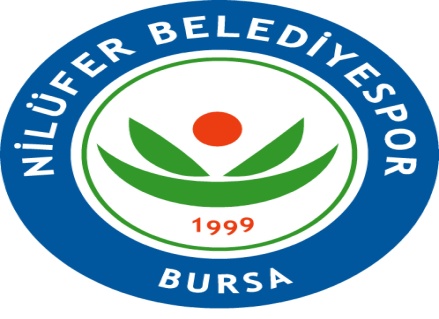 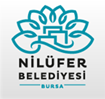 KIŞ  SPOR  OKULLARIFUTBOL			     KULÜP  TARAFINDAN  DOLDURULACAKTIRVOLEYBOL			     KAYIT  TARİHİ	: …………./………../……………….BASKETBOL			CAPOEİRA			     ÜCRET		: ……………………………………….SQUASH			     SERVİS  DURAĞI     :…………………………………………KORT  TENİSİ			     KAYIT  ALANIN ADI  SOYADIMASA  TENİSİ			     ………………………………………………………………………..1.Dönem 05 Ekim / 27 Ekim	    2.Dönem 02 Kasım / 24 Kasım        3.Dönem 07 Aralık / 29 Aralık4.Dönem 04 Ocak / 26 Ocak	    5.Dönem 1 Şubat / 23 Şubat           6.Dönem 07 Mart / 29 Mart7.Dönem 04 Nisan / 26 Nisan   8.Dönem 02 Mayıs / 31 Mayıs        SPORCUNUN:ADI  SOYADI			:………………………………………………………………………………………………………………………….…………………………………………………T.C. KİMLİK  NO			:……………………………………………………………………………………………………………………………………………………………………………..DOĞUM YERİ VE TARİHİ		:……………………………………………………………………………………………………………..……………………………………………………………..ANNE  VE  BABA  ADI		:……………………………………………………………………………………………………………………………………………………………………………..EV  ADRESİ			:……………………………………………………………………………………………………………………….……………………………………………………..					……………………………………………………………………………………………………………………………………………………………………………….İLETİŞİM	Anne Cep	:……………………………………………….………………..	Baba  Cep:……………………………………………………..VELİ  ONAY:Velisi  bulunduğum  Kızım/Oğlum …………………………………..………………………..Nilüfer  Belediyespor Kulübü’nün  düzenlemiş  olduğu,  spor  okulu  etkinliklerine  katılmasında,  sağlık  ve  diğer  yönlerden bir  sakınca  bulunmadığını,  muhtemelen  doğabilecek  sorunları  kabul  edeceğimi  bildiririm.Velinin  Adı  Soyadı ve  İmzasıÖNEMLİ  DUYURULAR:Kurs Ücretleri Servisli 190 TL Servissiz 140 TLKurs ücretleri kayıt merkezlerinden nakit ve kredi kartı ile peşin olarak tahsil edilir.Kurslarımızda % 25 kardeş indirimi uygulanır.Capoeira Kurs Ücretleri 200 TL'dir.Capoeira, Squash ve 100.Yıl Basketbol için servisimiz yoktur.Branşlar Yer Günler ve Saatler Doğum Tarihleri FutbolÜçevler Spor TesisiCumartesi-Pazar 10:30/11:452009-2013VoleybolÜçevler Spor TesisiCumartesi-Pazar 10:30/11:452003-2006VoleybolÜçevler Spor TesisiCumartesi-Pazar 12:00/13:152010-2013VoleybolÜçevler Spor TesisiCumartesi-Pazar 13:30/14:452007-2009Masa TenisiÜçevler Spor TesisiCumartesi- Pazar 12:00/13:152006-2013Kort TenisiÜçevler Spor TesisiCumartesi- Pazar 10:30/11:452006-2013BasketbolÜçevler Spor TesisiCumartesi-Pazar 11:00/12:152003-2007BasketbolÜçevler Spor TesisiCumartesi-Pazar 12:30/13:152008-2010BasketbolÜçevler Spor TesisiCumartesi-Pazar 13:30/14:452011-2013Basketbol100. Yıl Spor TesisiCumartesi-Pazar 10:00/11:152003-2007Basketbol100. Yıl Spor TesisiCumartesi-Pazar 11:15/12:302008-2010Basketbol100. Yıl Spor TesisiCumartesi-Pazar 12:45/14:002011-2013SquashAltınşehir Gençlik MerkeziCumartesi-Pazar 09:30/10:452004-2013CapoeiraAltınşehir Gençlik MerkeziCumartesi-Pazar 10:00/11:002002-2014